Развитие речи: «День защитника Отечества»Цели занятия:1. формирование первых представлений о празднике «День защитника Отечества»2. Воспитывать у детей доброе отношение к своему папе, вызывать чувство гордости и радости за благородные поступки родного человека;3. Развивать речь, воспитывать желание читать стихи;4. Активизировать звуки «у», «ж», «т», «ч». Ход занятия:Воспитатель:- Ребята, скоро мы будем отмечать праздник «День Защитника Отечества». Этот праздник  настоящих мужчин, наших защитников.- Как вы думаете, кто такие защитники? (ответы детей) - Правильно, это ваши папы, дедушки, которые в свое время мужественно защищали нашу Родину, служили в армии.Мой папа — военный (Г. Лагздынь)Мой папа — военный.
Он в армии служит.
Он с техникой сложной
Армейскою дружит!Ходил он не раз
В боевые походы.
Не зря говорят:
«Командир — из пехоты».- Ребята, у ваших пап разные имена, но у них не только разные имена и фамилии, у них разная внешность. И одеты они в разную одежду, которая называется «военная форма».Посмотрите, она отличается друг от друга: у кого та морская форма - он служил на флоте. А у кого та форма пограничника – он служил на границе нашей Родины.Папы ваши очень разные, но есть у них общие интересы: они любят рыбалку, транспорт.- А сейчас поиграем в игру «Что любит делать папа, что любит делать мама?» (игра со схемами: удочка, велосипед, газета, кастрюля, цветок, вязание, телевизор, шахматы).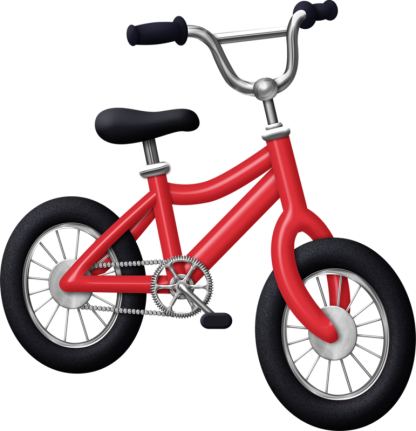 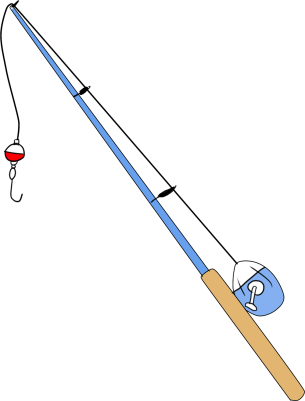 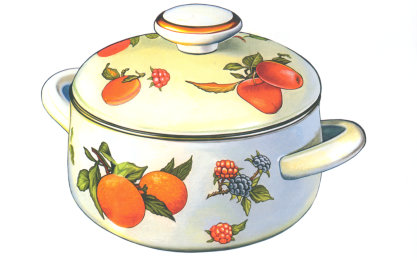 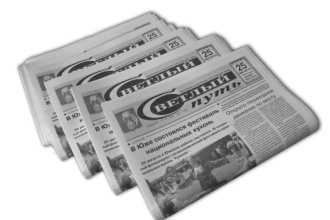 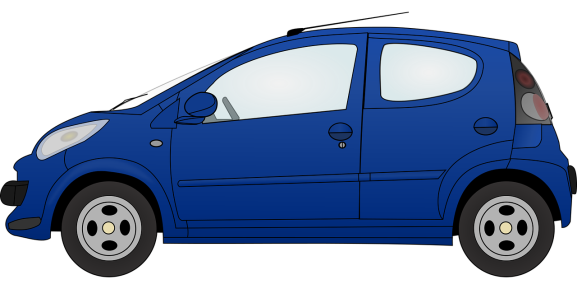 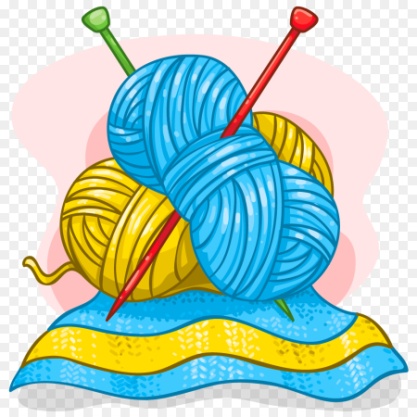 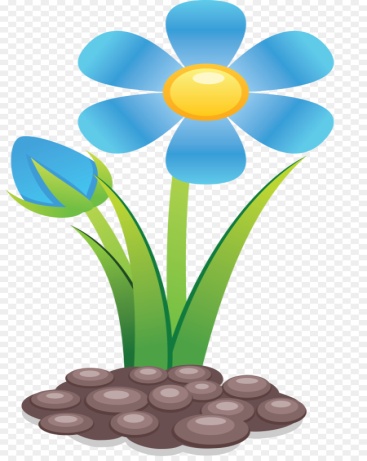 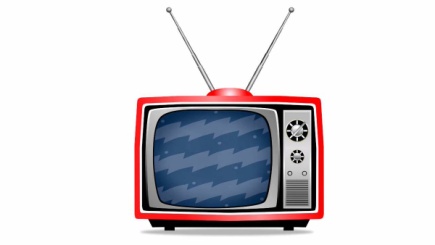 - Молодцы, все о папе знаете. Очень вы своих пап любите! А как вы думаете, ваши папы любят вас? (Да) - А как  вы об этом догадались ? (Они нас обнимают, целуют, играют.)- А в какие игры играют с вами папы? (Футбол, читают книги, играют с машинками.) - А чем еще интересно заниматься   с папой? (Гулять в парке, кататься на машине, ездить  в цирк и т.д.)- Ребята, какие у вас хорошие папы, они вас очень любят!- А сейчас я проверю, как вы знаете названия военной техники.Загадки о военной технике:Он на гусеницах мчится,Только он не трактор.В бой пойдет - и пригодитсяФронтовой характер.И не плавится в огнеКрепкая броня.Только бой не на войне –В детской у меня.(Танк)Брызжет огнём,Гремит, что гром.(Пушка)Смело в небе проплываетОбгоняя птиц полетЧеловек им управляетЧто такое?(Самолет)Без разгона ввысь взлетаю,Стрекозу напоминаюОтправляется в полетНаш Российский …(Вертолет)Моряком ты можешь стать,Чтоб границу охранятьИ служить не на земле,А на военном …(Корабле)Физкультминутка:Мы пока что дошколята, но шагаем, как солдаты, (маршируют на месте)Раз, два, дружно в ногу, три, четыре, тверже шаг. (идут в шеренге вперед)На парад идут солдаты, (маршируют на месте)Они смелые ребята.(в конце «отдают честь») - Ребята, а что ваши папы умеют делать? (забивать гвозди, водить машину и т. д.)- Давайте поиграем в игру « Что умеют делать папы?» Надо  будем показывать движениями рук действия наших пап (Игра – имитация со звукопроизношением.)Пилить – джик, джик,Пылесосить – у, у, у, у.Забивать гвозди -  тук - тук.Строгать – чик – чик – чик.- Какие у вас хорошие папы, но они у вас еще и сильные: носят вас на руках, на шее, защищают вас, ваших мам и нашу страну. И чтобы стать такими как папа, нужно хорошо кушать, заниматься спортом, никогда никого не обижать. Потому что сильный человек  - не обидчик, он – защитник. Когда вы подрастете, тоже будете сильными защитниками своей семьи и своей Родины.Д/И «Добрые слова о папе» (дети называют слова, какой папа).